КлассДомашнее заданиеЭлектронная почта6 ГВыполнить №1.Напоминаю правило из 5 класса . Выучить правило наизусть, проговаривайте правило при решении каждого примера.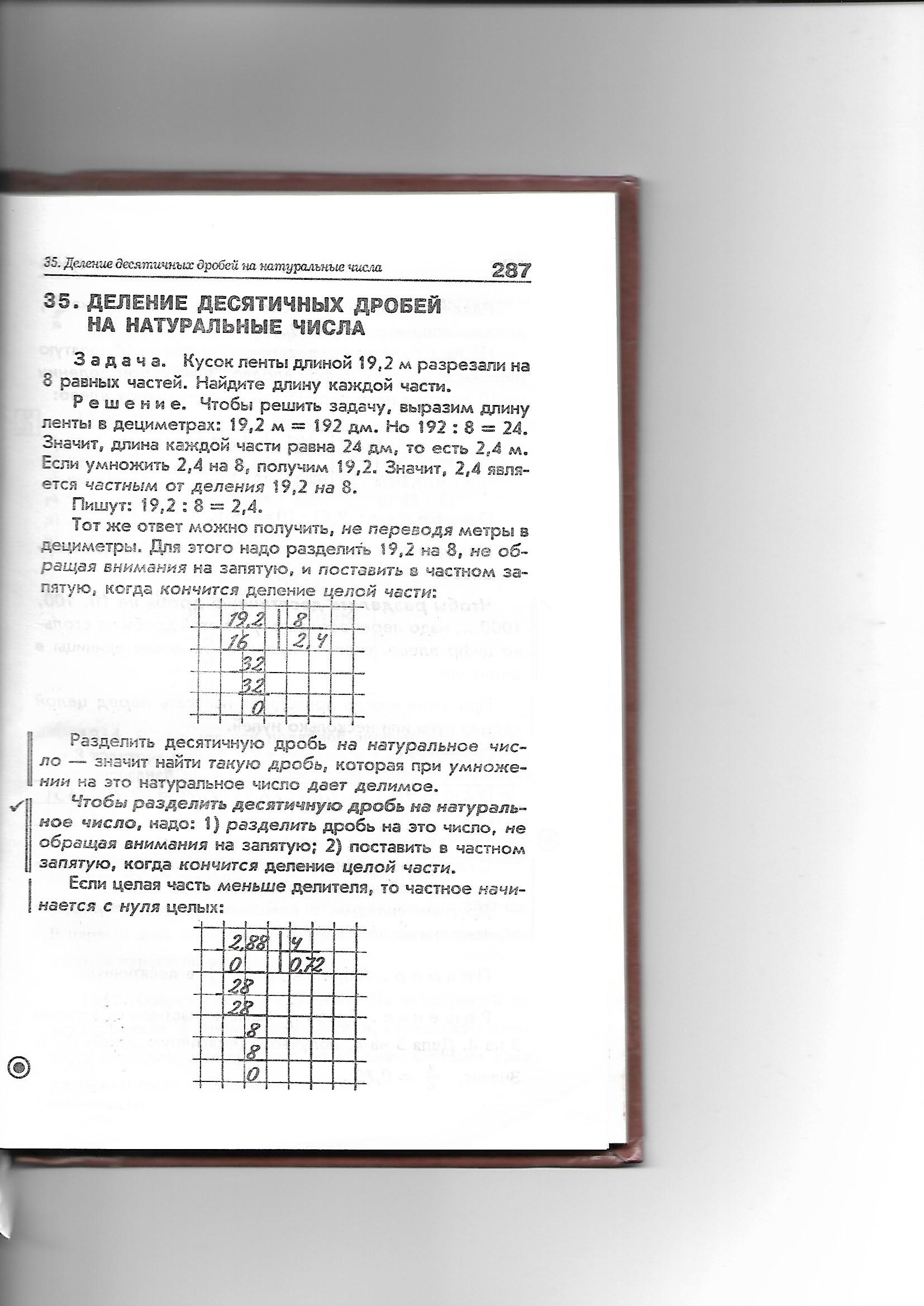 №1. Найдите значение выражения. Деление десятичных дробей записываем в столбик. В тетради должно быть написано по образцу. Образец      1) 40,005:127            3) 9:20                 5) 42,002:164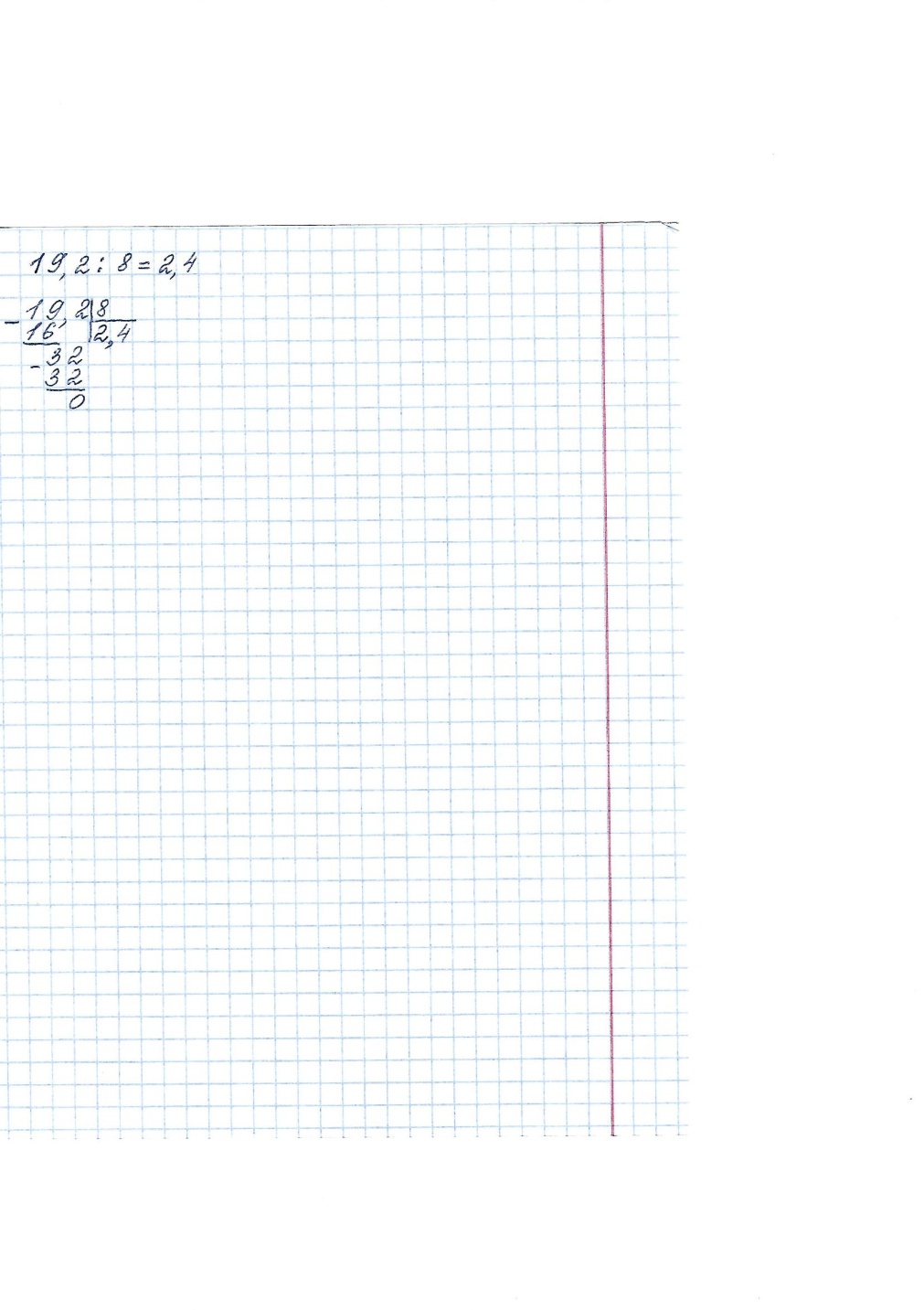                                            2) 0,607:10                4)61,699:158       6)1,717:17Выучить правило наизусть, проговаривайте правило при решении каждого примера. (Уравнять количество цифр после запятой –это означает приписать справа или отбросить нули, т.е 7,890=7,89( отбросили)=7,89000(приписали 2 нуля) и т.д)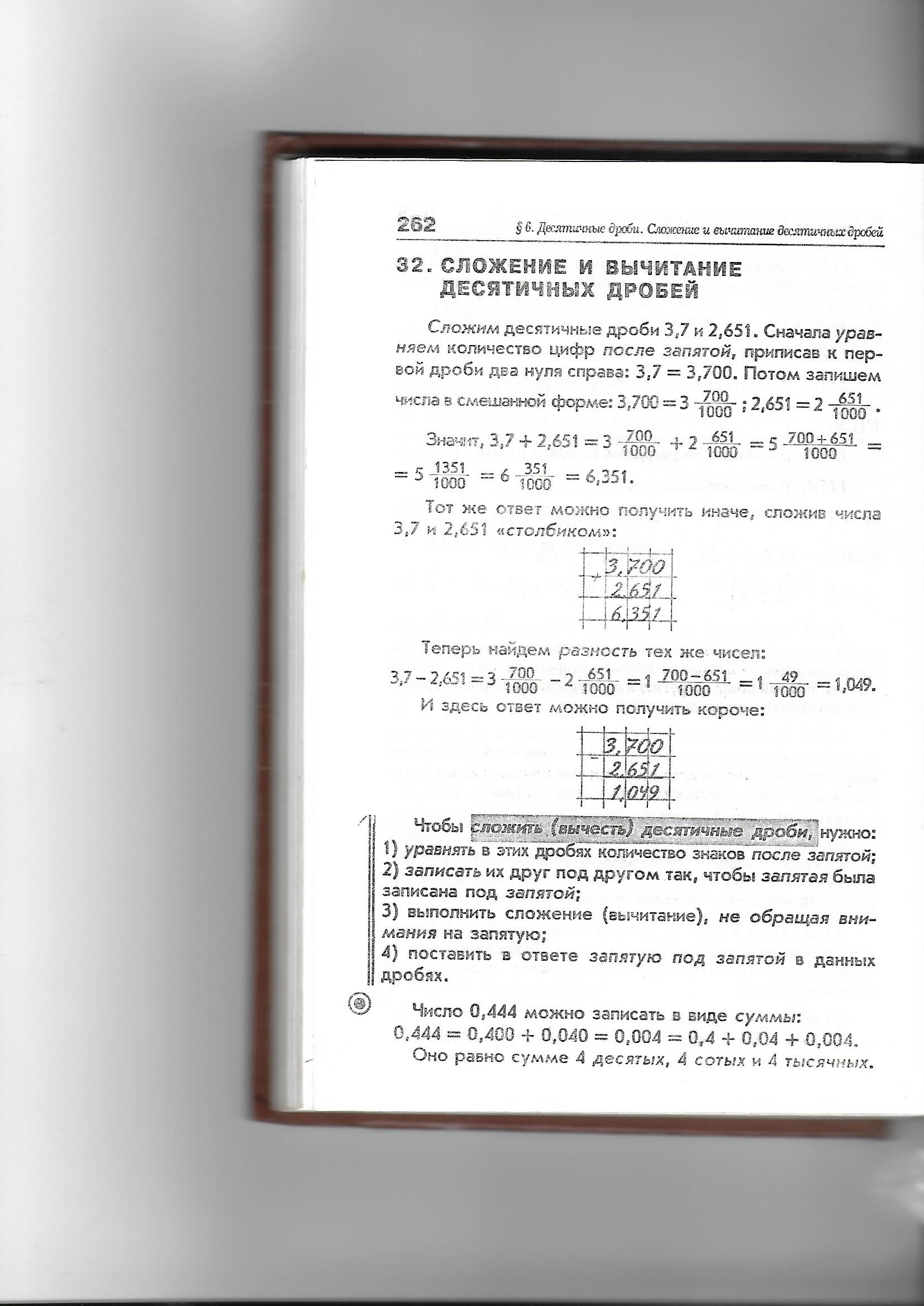 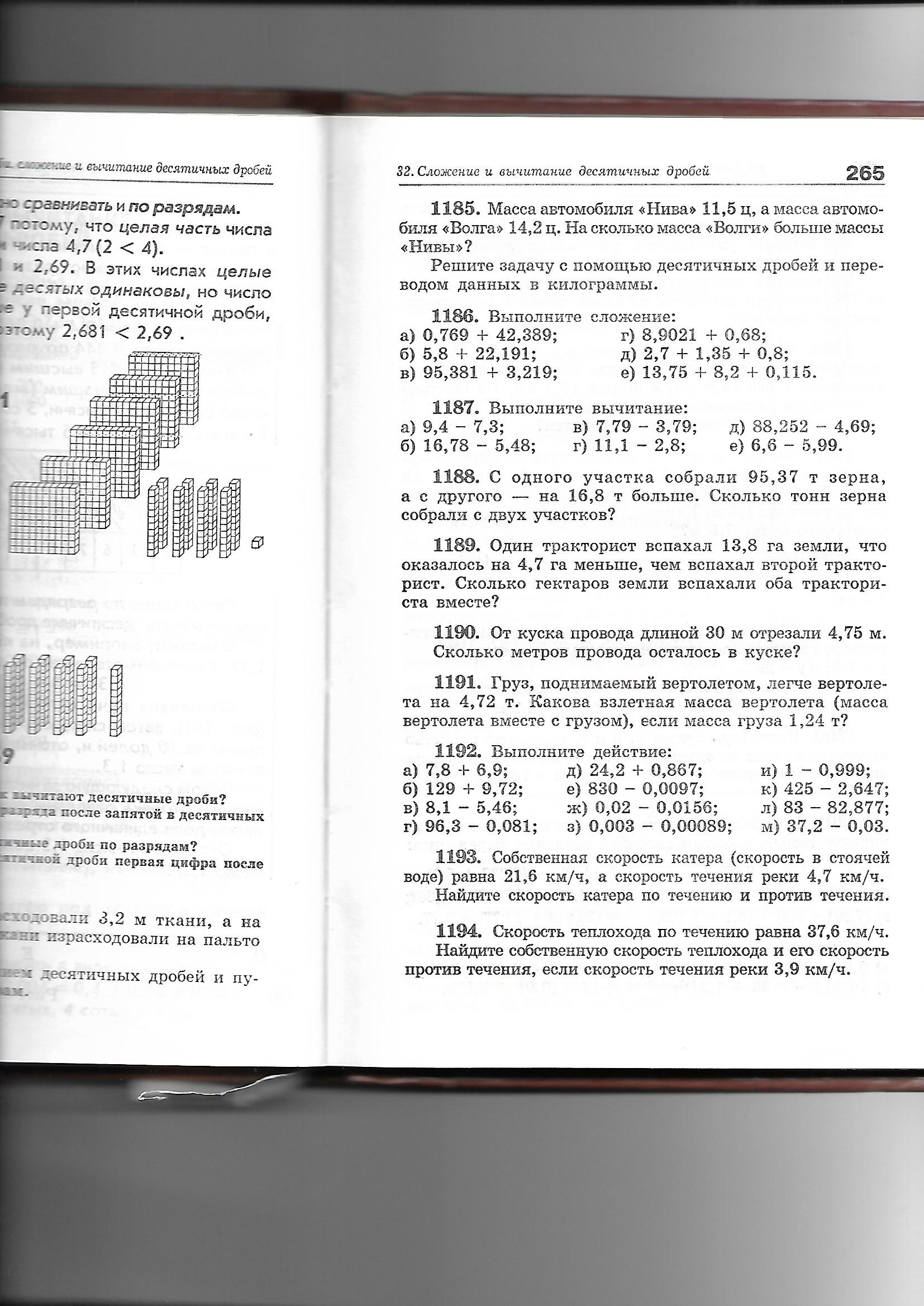 ira.korocharova@mail.ru5 А,5Б, 5ЕВыучить правила, проговаривайте правило при решении каждого примера.  Выполнить №1192  по образцу и прислать всем, №1229.Образец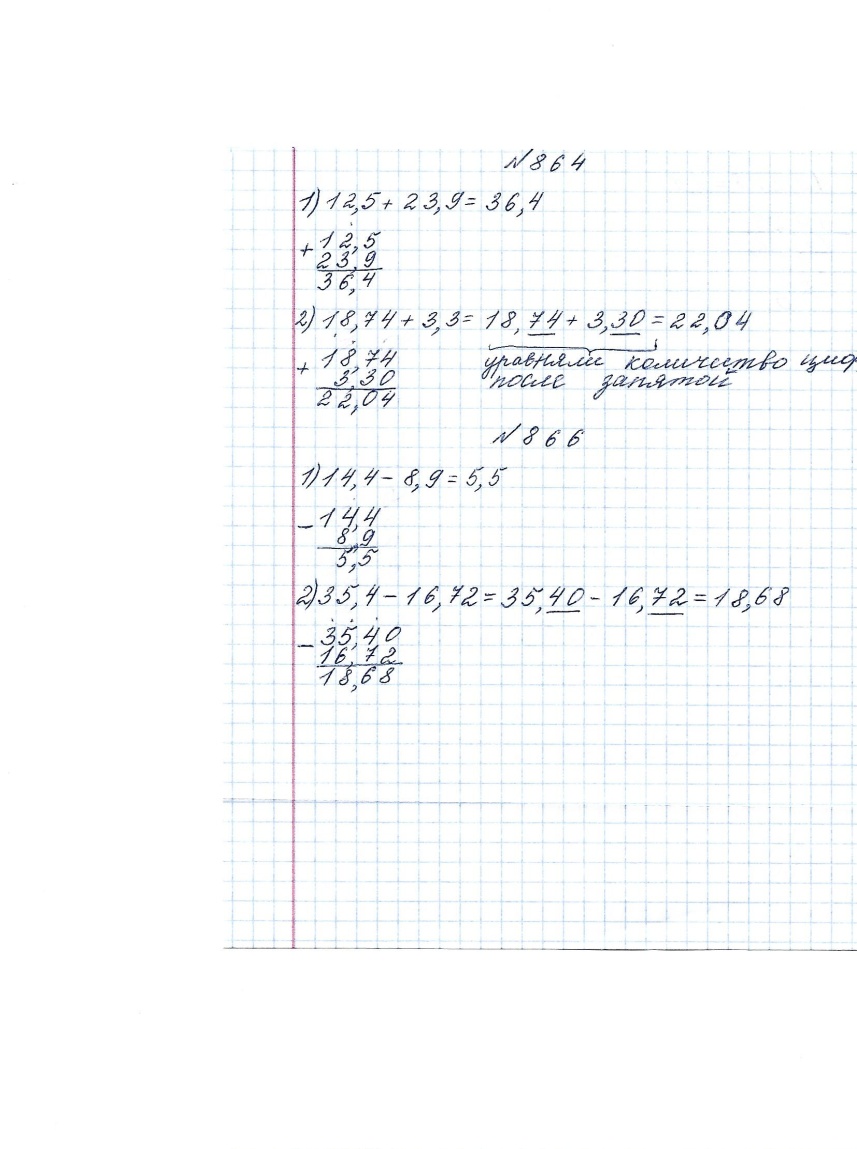 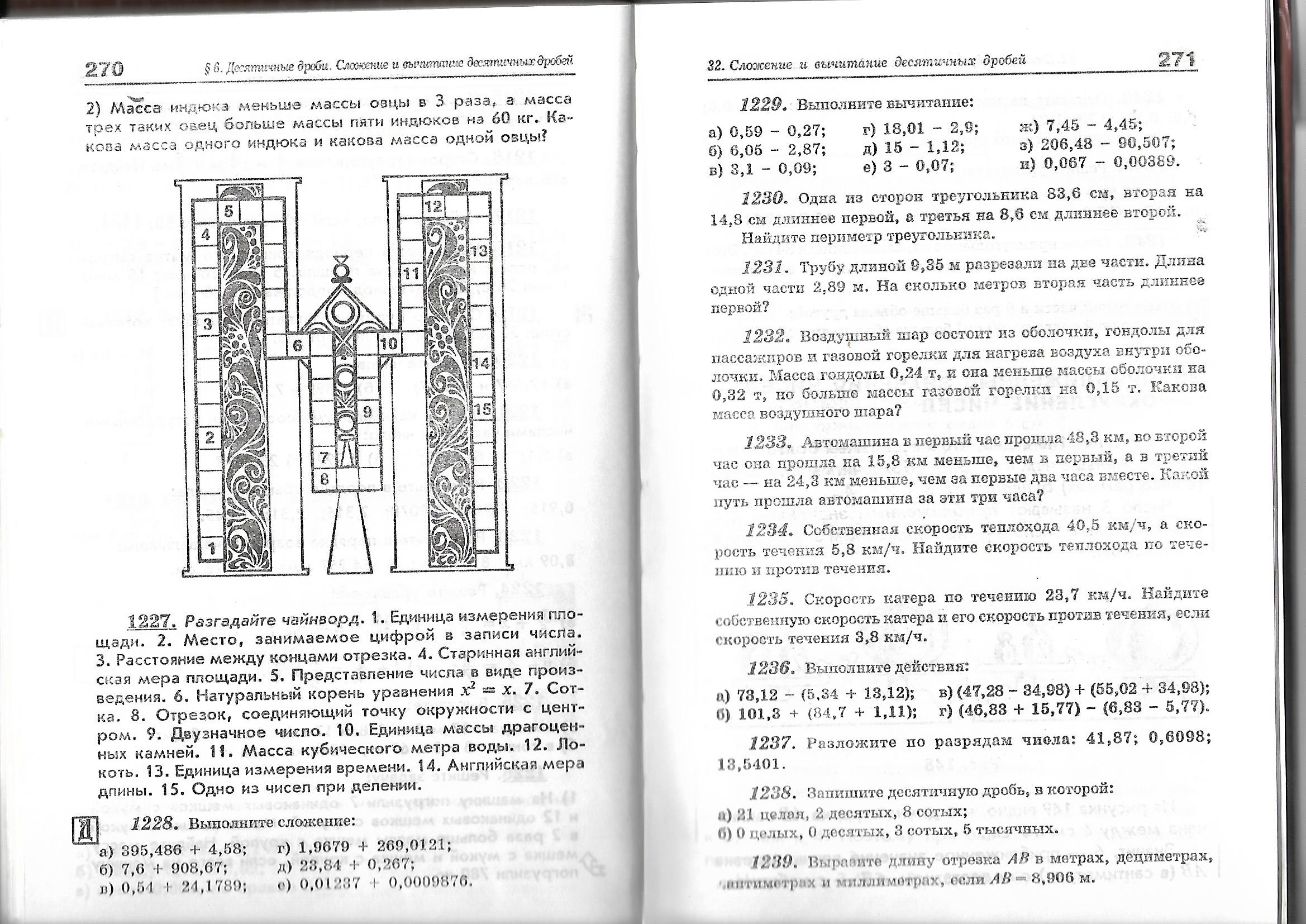         Если есть вопросы, пишите.ira.korocharova@mail.ru